　奈良県保育士セミナー　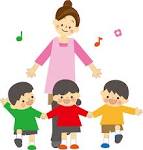 　奈良県では、保育士の魅力の向上・再発見を目的としたセミナーを開催します。すでに保育所でお仕事をされている方、保育士の仕事に興味のある方、ぜひご参加下さい。開催日時・場所　平成27年1月21日（水）13:30～15:35　橿原市立かしはら万葉ホール 5階 レセプションホール内　容　  １．講　演「保育の魅力とは何か」　　　～子どもの心の育ちを喜べる保育士に～ 　　　 （中京大学心理学部教授　 ） 　２．意見交換参加対象者・保育関係者（保育所長、保育士、保育士養成施設職員等）・県内大学生（保育士をめざす方）・県内市町村保育担当職員　お問い合わせ・申込み先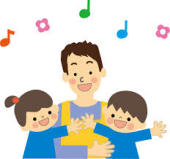 奈良県こども・女性局子育て支援課 　　〒630-8501　奈良市登大路町３０電話：0742-27-860４（直通）　FAX：0742-27-2023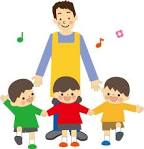 